St. Timothy Lutheran ChurchPentecost A – Drive-In ServiceNovember 8, 2020 – 10:00 a.m. Welcome to our Drive In Service today!  Please tune into 98.3 FM to enjoy our prelude until the service begins at 10:00 am.  Thank you for joining us.  Prelude                AnnouncementsCOVID-19 STATE MANDATESSTAY IN YOUR CARWINDOWS UP or WINDOWS DOWN with a mask*Confession and Forgiveness	P:  Blessed be the holy Trinity, ☩ one God,in whose image we are made, who claims us and calls us beloved.C:  Amen.            Silence is kept for reflection.P:  Holy One,C:  we confess that we are not awake for you.We are not faithful in using your gifts.  We forget the least of our siblings.  We do not see your beautiful image in one another.  We are infected by sin that divides your beloved community.  Open our hearts to your coming, open our eyes to see you in our neighbor, open our hands to serve your creation. Amen.P:  Beloved, we are God’s children, and Jesus, our Beloved, opens the door to us. Through ☩ Jesus you are forgiven, by Jesus you are welcome, in Jesus you are called to rejoice! Let us live in the promises prepared for us from the foundation of the world.C:  Amen.*	Praise Song		I Waited for the Lord*	P:  Greeting 	P:  The grace of our Lord Jesus Christ, the love of God 	and  the Communion of the Holy Spirit be with you always.  C:  And also with you.*	Prayer of the Day O God of justice and love, you illumine our way through life with the words of your Son. Give us the light we need, and awaken us to the needs of others, through Jesus Christ, our Savior and Lord.C:  Amen.	AL: Reading	1 Thessalonians 4:13-18 	AL: Here ends the reading.  P:  The holy gospel according to __________.	C:	Glory to you, O Lord.	P:  	Gospel	Matthew 25:1-13	P:		The gospel of the Lord.	C:	Praise to you, O Christ	P:  	Sermon:	  Pastor Ivy Gauvin*	Sermon Song:  Rejoice, Rejoice Believers                Reception of New MembersP:  Dear friends, we give thanks for the gift of baptism and for these people, one with us in the body of Christ, whom we welcome as new members into the life and ministry of this congregation.             Introduction of Trish Pecuch and Bob Pecuch. AL:  Apostles’ Creed		I believe in God, the Father almighty,		Creator of heaven and earth.	I believe in Jesus Christ, God’s only son, our Lord.  		Who was conceived by the Holy Spirit, 				born of the virgin Mary, suffered under Pontius 		Pilate, was crucified, died and was buried.  		He descended to the dead.  On the third day he 		rose again; He ascended into heaven,		He is seated at the right hand of the Father and		He will come to judge the living and the dead.	I believe in the Holy Spirit, the holy catholic church, 		The communion of saints, the forgiveness of sins,		The resurrection of the body, and the life 			everlasting.     Amen.P:  In baptism, we are welcomed into the body of Christ and sent to share in the mission of God. We are called to live among God’s faithful people, to hear the word of God and share in the Lord’s supper, to proclaim the good news of God in Christ through word and deed, to serve all people, following the example of Jesus, and to strive for justice and peace in all the earth.  Sister and brother in Christ, do you intend to continue in the covenant of your baptism among God’s people in this place?Trish and Bob:  I do, and I ask God to help and guide me.P:  People of God, do you promise to support and pray for these new members in their life in Christ?C:  We do, and we ask God to help and guide us.AL:  Let us welcome this sister and brother in Christ to this community of faith.C:  We rejoice with you in the life of baptism. Together we will give thanks and praise to God and proclaim the good news to all the world.     (Let’s hear those horns to welcome Trish and Bob)*P/AL:  Prayers of the Church  *	P:  Sharing God’s Peace	P:  The peace of the Lord be with you always.	C:  And also with you.		P:  Let’s share God’s peace with one another.            HONK YOUR HORNS to share the peace!Offering:  Thank you for mailing in your offering or placing it in the container on your way in or out of the service. *P:  Lord’s Prayer		C:  Our Father, who art in heaven,			Hallowed be thy name.		Thy kingdom come, thy will be done,			On earth as it is in heaven.		Give us this day our daily bread;			And forgive us our trespasses,		As we forgive those who trespass against us;		And lead us not into temptation,			But deliver us from evil.			For thine is the kingdom, and the power,			And the glory, forever and ever.  Amen  *	BenedictionMay the God of all creation, in whose image we are made,who claims us and calls us beloved, who strengthens us for service,  give you reason to rejoice and be glad!  The blessing of God, Sovereign, ☩ Savior, and Spirit, be with you today and always.C:  Amen.*	Sending Song: Where Justice Rolls Down	*	Dismissal	AL: Beloved of God, go in peace to love and serve the Lord.	C:  Thanks be to God.  Service SongsI Waited for the LordI waited for the Lord on high. I waited and He heard my cry.I waited for the Lord on high. I waited and He heard my cry. He pulled out of my despair, and showed me where to walk.From fear into security. From quicksand to a rock.I waited for the Lord on high. I waited and He heard my cry There’s new song, in my heart to sing. A new song, praises to the King.I’ll sing to let the people know, that I have been restored.And they will kneel and understand, to return and trust in the Lord.I waited for the Lord on high. I waited and He heard my cry.I waited for the Lord on high. I waited and He heard my cry. And He heard my cry, And He heard my cry.Rejoice, Rejoice BelieversRejoice, rejoice, believers, and let your lights appear.The evening is advancing, and darker night is near.The bridegroom is arising and soon is drawing nigh.Up, pray and watch and wrestle; at midnight comes the cry.The watchers on the mountain, proclaim the bridegroom near.Go forth as He approaches, with alleluias clear.The marriage feast is waiting. The gates wide open stand.Arise, O heirs of glory. The bridegroom is at hand.Our hope and expectation, O Jesus, now appear.Arise, O Sun, so longed for, o’er this be-knighted sphere.With hearts and hands uplifted, we plead, O Lord, to see.The day of earth’s redemption that sets your people free! Where Justice Rolls DownWhere justice rolls down like a mighty water,And righteousness grows like an everflowing stream, And mercy resounds like the waves on the ocean.Let praises rise high on the songs of the redeemed.Where justice rolls down like a mighty water,And righteousness grows like an everflowing stream, And mercy resounds like the waves on the ocean.Let praises rise high on the songs of the redeemed.There is a river that streams from the temple.Begins as a trickle but ends in the sea.As it grows, healing it will give.Where it flows, everything will live. Where justice rolls down like a mighty water,And righteousness rolls like an everflowing stream, And mercy resounds like the waves on the ocean.Let praises rise high on the songs of the redeemed.Let praises rise high on the songs of the redeemed.Let praises rise high on the songs of the redeemed.ANNOUNCEMENTS***We welcome everyone today as we continue our indoor worship in addition to our Drive-In Service.     Come inside OR stay in your car.   Your choice!***Prayer Requests:  Bishop John Macholz, Sandy Carlson, Ron Simpson, Karen Johnson, Roy Pihl, George and Janet Balcom, Maj-Britt Traynor, Beverly Klang, Trudy Fetzner, Thom Shagla, Matt Isaacson, Mabel Tranum, Kay Mattern, Sandy Whitford, Emerson Allaby, Gloria Fitzpatrick, Sarah Van Staalduinen, John Gingrass, and Dick Starks.  ***Council Meeting today following worship.***Finance Committee Meeting following worship next week.*** Visitors – we would love to learn more about you and serve you any way we can.  Use any of the contacts on the cover of this bulletin to reach out to us!  Drive-In MessageWith the onset of colder weather, we will be changing how we get communion cups to you.  Instead of asking the usher to stand out in the cold, rainy or snowy weather for 20 minutes, we will bring the cups out to you when everyone has arrived, gotten their bulletins and parked.   Also with colder weather, we have a portable charger available in the church JUST IN CASE….    Stay warm, and stay healthy!!!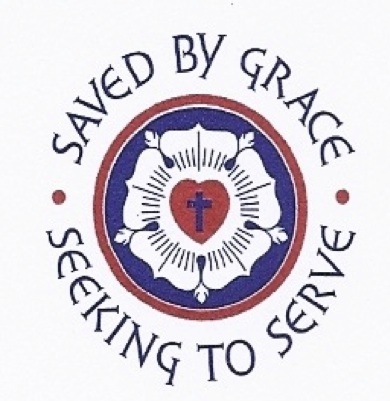 St. TimothyLUTHERAN CHURCHDrive-In and Indoor ServiceNovember 8, 2020Pastor – Rev. Ivy GauvinAssistant Liturgist – Sarah GoebelMusic Director and Keyboard – Gale Svenson-CampbellSingers – Ann McKillip and Kathy CarlsonPr. Gauvin’s Cell – (716) 904-0855Church Email – sttimothy2015@gmail.comFacebook – www.facebook.com/sttimsbemusWebsite – www.sttimothybemus.comPLEASE REMAIN IN YOUR CARSTHROUGHOUT THE SERVICE.THANK YOU.